The Honorable President and 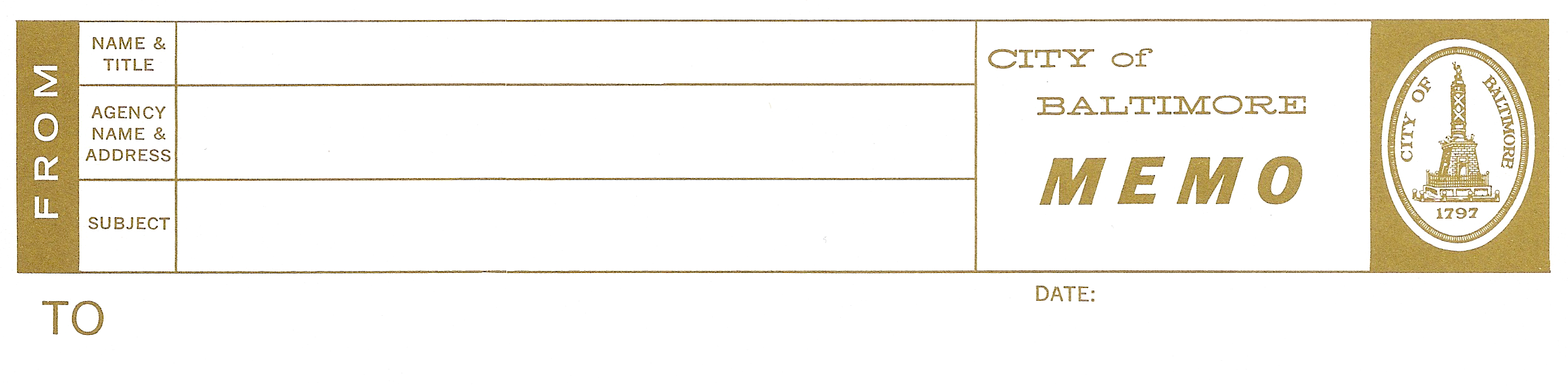 Members of the City CouncilCity Hall, Room 400100 N. Holliday StreetBaltimore, MD 21202The Mayor’s Office of Small, Minority and Women Business has been asked to comment City Council Bill 21-0069 – FOR the purpose of adding certain disclosure requirements related to fulfillment of detailedspecifications for contracts, prior contracting experience, and the demographic characteristics of employees, other sources of labor, and board members of contractors and subcontractors for City contracts over $100,000; defining certain terms; establishing certain administrative penalties; and generally relating to better transparency in Baltimore City procurement.The Mayor’s Office of Small, Minority and Women Business supports this bill which will provide additional disclosures to give a full accounting of the organization, it’s relationships and governance.As the City’s primary advocate for small, local, minority and women-owned companies, the Mayor’s Office of Small, Minority and Women Business looks forward to participating in upcoming work sessions and hearings on Bill 21-0069. Please do not hesitate to contact me should you have any questions.Sincerely,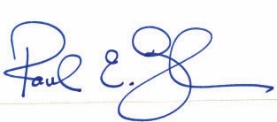 Paul E. Taylor